2 октября учащиеся 4 г класса поздравляли ветерана педагогического труда Копнину Валентину Даниловну с наступающим Днем Учителя.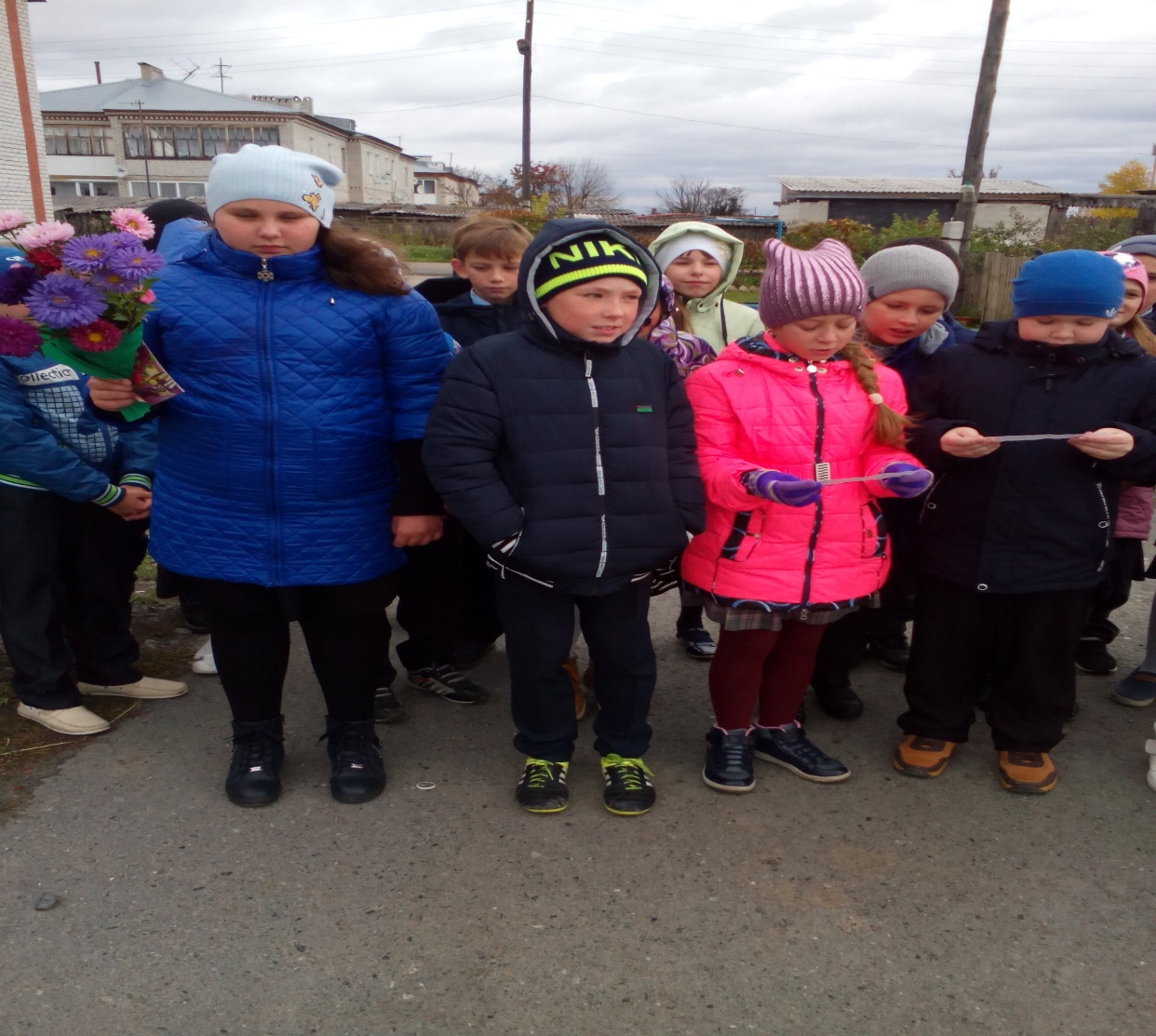 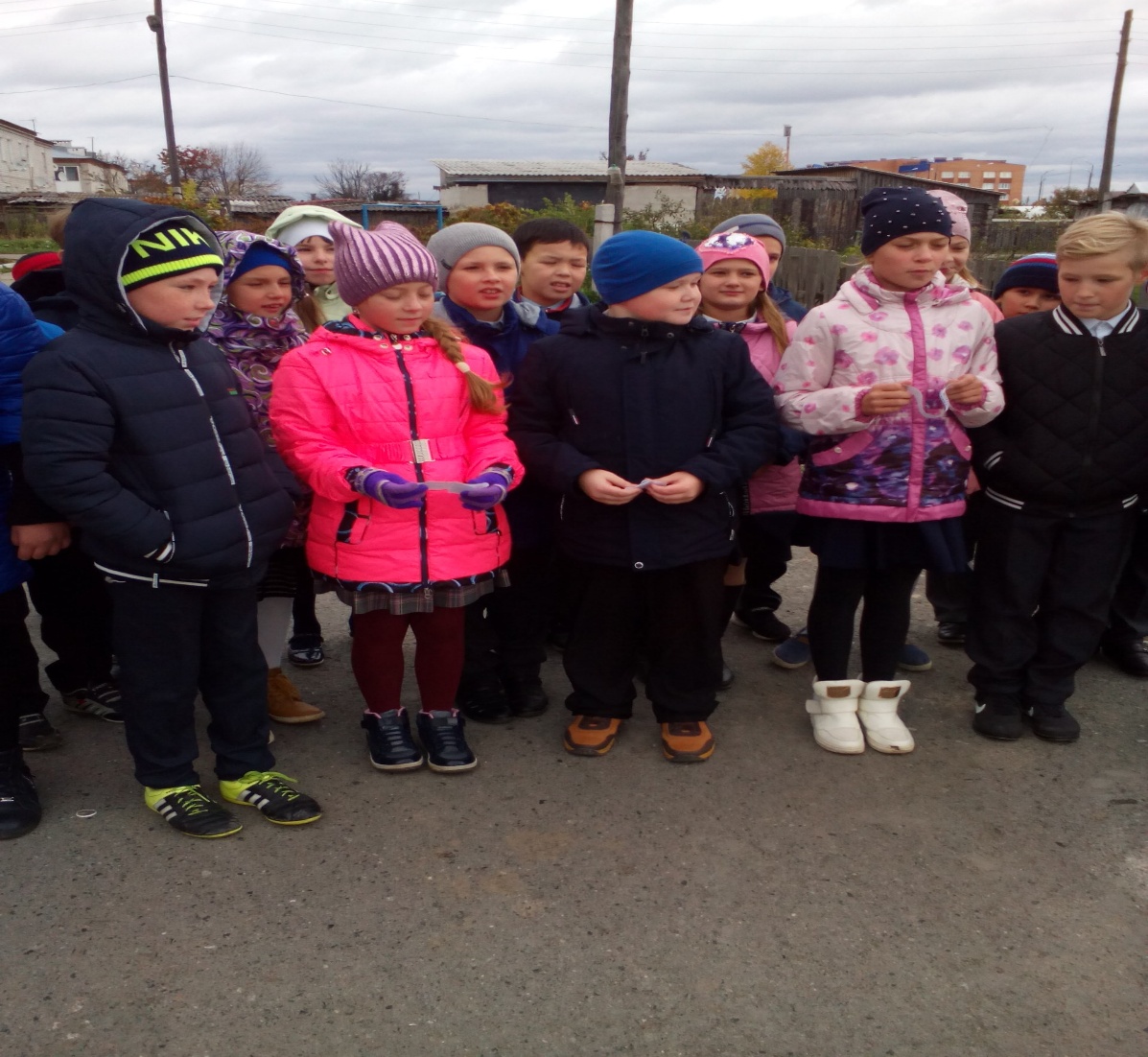 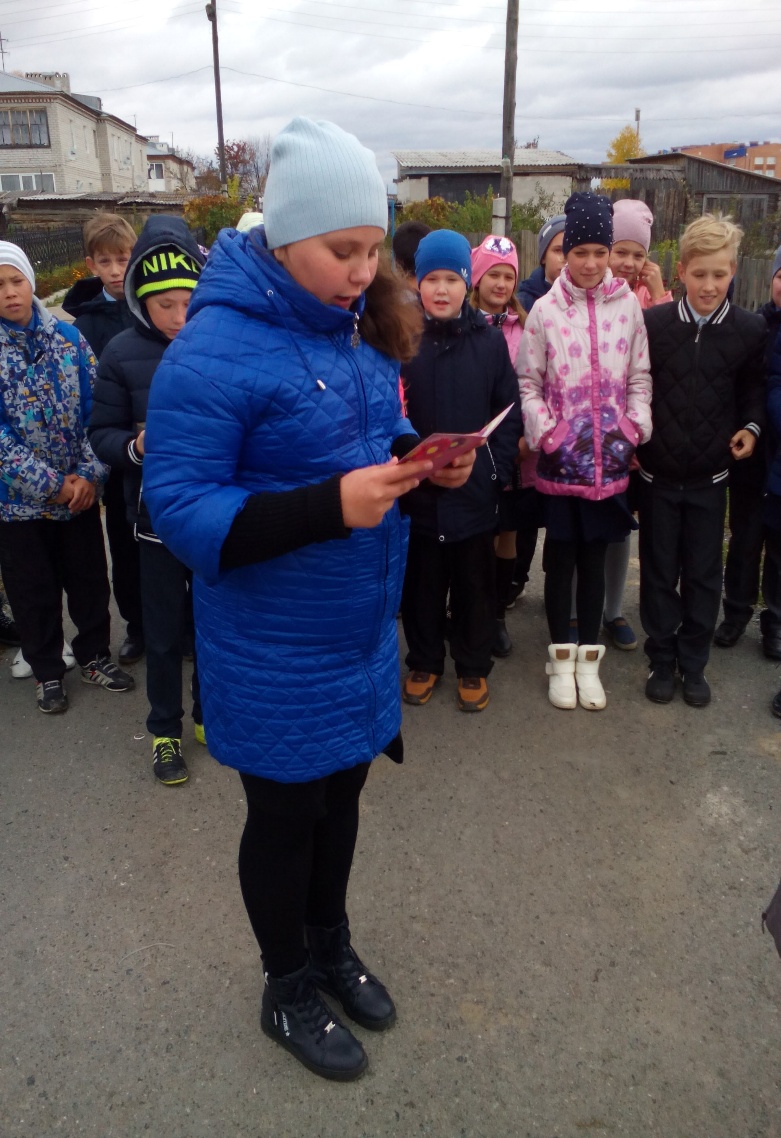 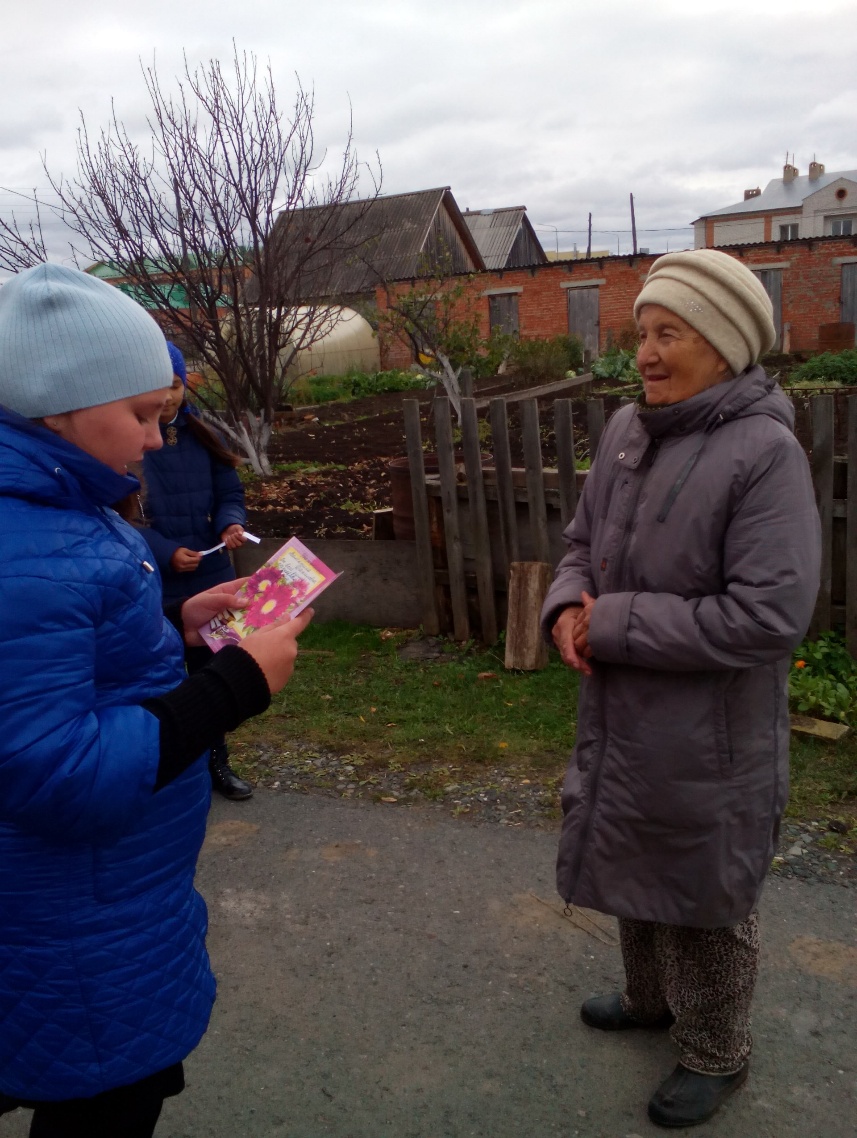 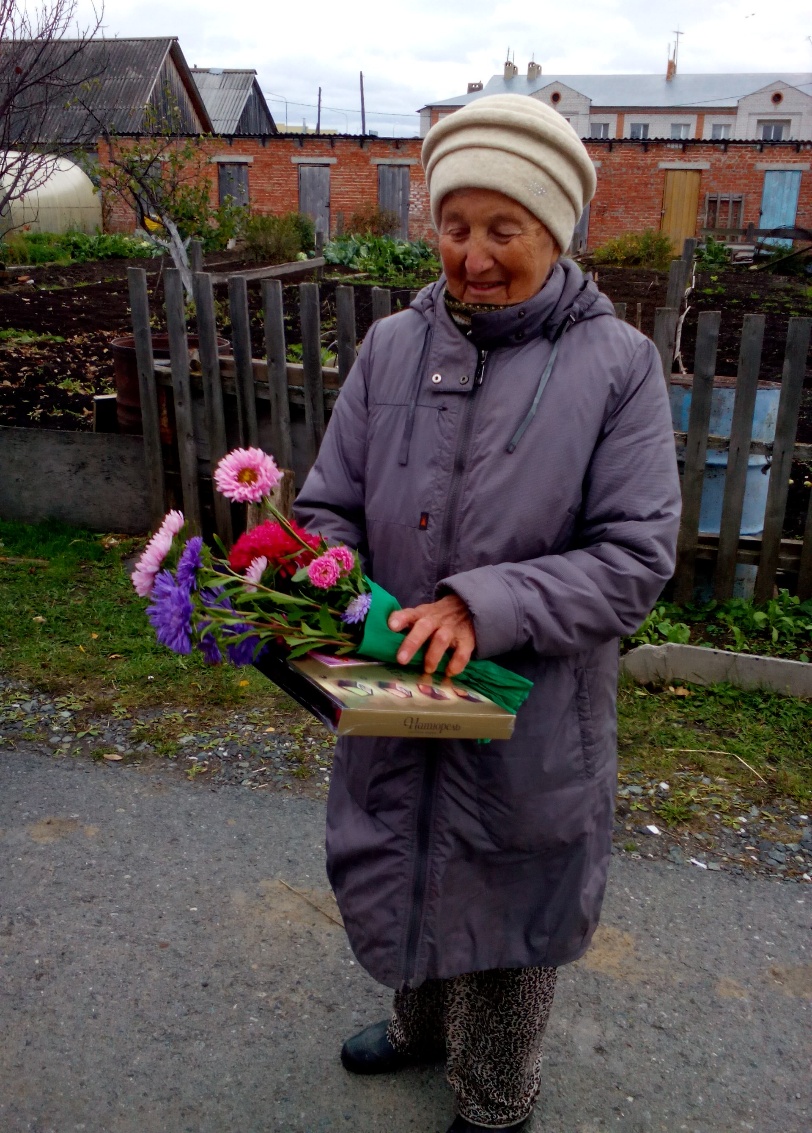 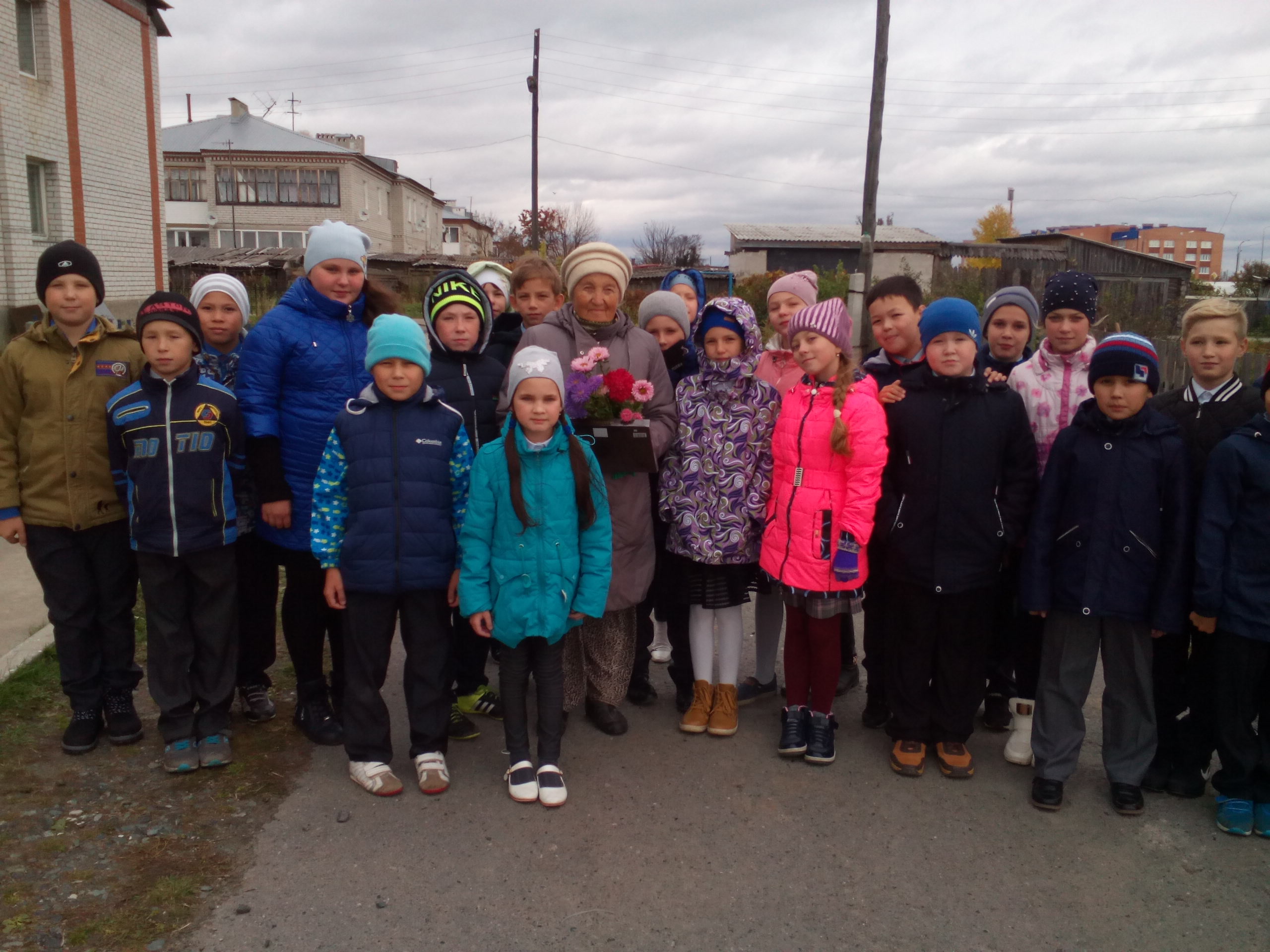                                                   Классный руководитель 4 г класса Хучамбердиева Шафиха Юмовна